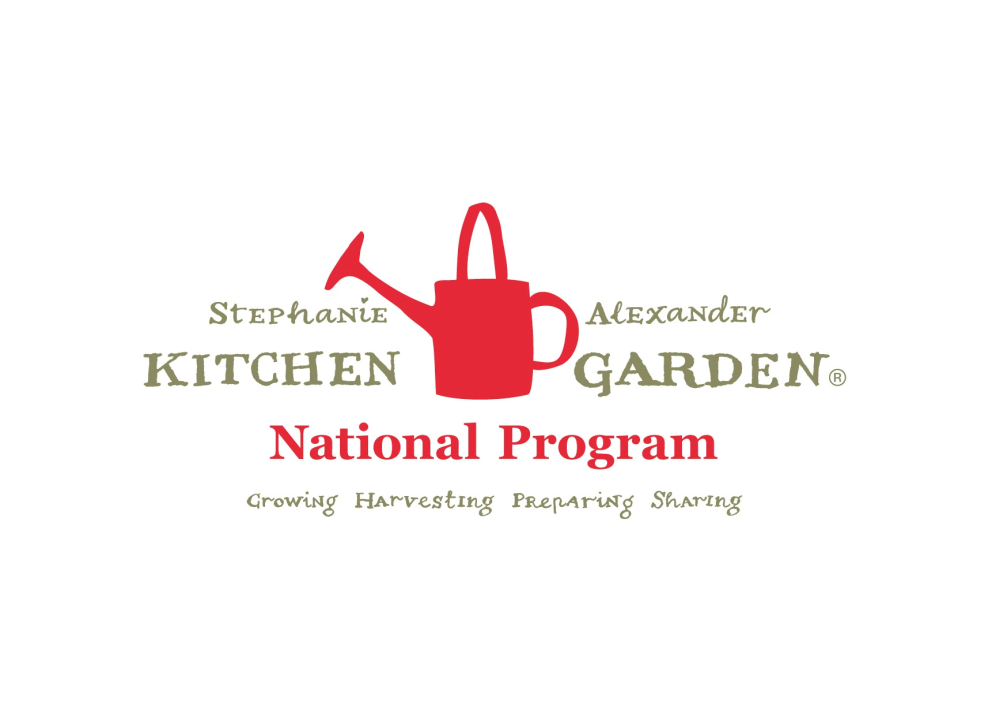 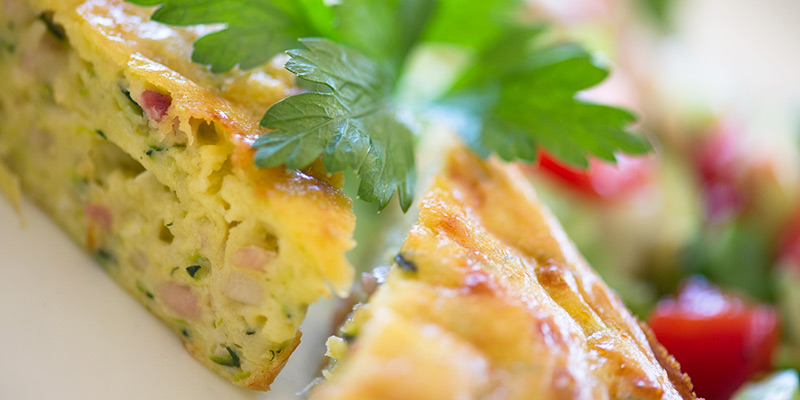 ZUCCHINI SLICE750g zucchini2 x large Onions2 cups grated cheese2 cups self-raising flour1 cup vegetable oil1 cup corn kernels10 Eggssalt & pepperGrate unpeeled zucchini (squeeze all the juice out in a colander)Finely chop onions, combine zucchini, onion, cheese, sifted flour, drained corn, oil and lightly beaten eggs, season with salt and pepper.Grease two baking dishes and bake in a moderate over for 30minutes or until cooked.